Moderat Privat 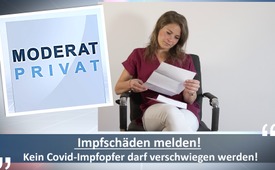 Impfschäden melden! – Kein Impf-Opfer darf verschwiegen werden!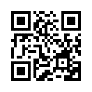 Angefangen von einer Netzhautablösung, über extreme Neurodermitis, starke Menstruationsblutung, Herzprobleme, bis hin zum plötzlichen Tod… ...noch nie hat Hanna in ihrem direkten Umfeld von verschiedensten Problemen – die aus dem Nichts auftauchen – gehört. Und das Interessante dabei: Immer im direkten Zusammenhang mit der Corona-Impfung. Ist das alles nur Zufall?! Hanna ruft auf, jeden einzelnen Impfschaden zu melden! Es darf kein Covid-Impfopfer mehr im Verborgenen bleiben!Halli hallo! Für alle, die mich noch nicht kennen – ich bin die Hanna. In meiner Freizeit arbeite ich mit Herz und Seele für kla.tv – ob es der Schnitt von einer Sendung ist, oder Animation, Grafik usw. – und hin und wieder auch mal eine Moderation... Beruflich bin ich Hebamme. Ebenfalls mit Herz und Seele! Ich liebe meine Arbeit, wirklich sehr. Ich gehe jeden Tag gerne zur Arbeit – aber leider seit ein paar Tagen immer mit dem Wissen, dass es der letzte Arbeitstag sein könnte. Warum? Ich gebe es offen zu: weil ich nicht gegen Corona geimpft bin. Und diese freie Entscheidung von mir verursacht mir nun Probleme. Vor ein paar Tagen habe ich einen Brief von der Leitung aus dem Krankenhaus, in dem ich arbeite, bekommen. Ich lese euch nur mal kurz ein paar Zeilen vor:Sehr geehrte Frau (…),die sogenannte einrichtungsbezogene Covid-19-Impfpflicht bzw. Vorlagepflicht für Immunisierungsnachweise ist seit dem 12.12.2021 gesetzlich in §20a IfSG geregelt. Hierbei handelt es sich um eine bundesgesetzliche Vorgabe, die wir entsprechend umsetzen müssen. Dabei haben wir keinen Handlungsspielraum. Sie haben gegenüber dem Arbeitgeber bislang einen Genesenennachweis nach einer Infektion mit SARS-CoV-2 erbracht. (...) Mit Ablauf dieser Gültigkeit müssen wir Ihre personenbezogenen Daten an das Gesundheitsamt (...) melden. Eine gesonderte Information gegenüber Ihnen erfolgt hierzu nicht mehr. Das Gesundheitsamt kann Ihnen dann untersagen, unsere Krankenhäuser zu betreten bzw. dort tätig zu werden. Sie könnten so Ihrer Verpflichtung zur Erbringung der Arbeitsleistung nicht mehr nachkommen. (…)Ich hatte mit diesem Brief gerechnet. Ich wusste, was auf mich zukommen wird, dass ich jederzeit meinen Job verlieren könnte… und trotzdem hab‘ ich mich ganz bewusst gegen diese Impfung entschieden. Ich hätte so viele Möglichkeiten gehabt, es noch zu tun, aber habe es nicht getan.Und jetzt ist es so weit… am 15.März wurden meine Daten an das Gesundheitsamt gemeldet. Jetzt zähle ich auch nicht mehr als genesen, weil diese drei Monate abgelaufen sind. Dumm gelaufen… Ich bin natürlich sehr gespannt, was passieren wird.Aber ich bin hier nicht die Einzige – ich bin eine von sehr vielen, die aktuell genau in dieser Situation stehen. Und jeder einzelne von ihnen hat einen ganz persönlichen Grund, warum er sich diese Spritze nicht „abgeholt“ hat. Und ich finde es unmöglich, dass so viel Druck gerade auf die Menschen gemacht wird, die sich diesen Schritt sehr genau überlegt haben.Es wird uns erzählt, dass diese Impfung angeblich der einzige Ausweg aus der Pandemie wäre. Ja, natürlich will man in Notzeiten Hilfe geben und versucht gemeinsam, irgendwie einen Ausweg wieder aus der Krise heraus zu finden. Aber erstens ist das nicht der einzige Weg heraus aus der Pandemie – es gibt durchaus auch erfolgreiche Behandlungsmöglichkeiten für diese Erkrankung. Zweitens kann diese Impfung erhebliche Nebenwirkungen haben – darauf komme ich gleich noch. Und drittens frag ich mich echt, ob der Weg aus der Krise wirklich mit einem Zwang möglich ist?!? Dieser Zwang – in Form einer allgemeinen Impfpflicht gegen Corona – sollte ja in ganz Deutschland eingeführt werden. Vor ein paar Tagen hat hier der Deutsche Bundestag darüber abgestimmt. Doch wo bleibt hier das Recht eines Menschen auf Selbstbestimmung? Jeder Bürger muss doch weiterhin selber entscheiden können, was seinem Körper gut tut, und was nicht… Man kann dem Volk doch nicht diese Impfung als einziges Mittel gegen Corona aufzwingen. Gut... jetzt ist erstmal die allgemeine Corona-Impfpflicht im Bundestag gescheitert – zum Glück! Aber die Betonung liegt auf ERSTMAL. Die einrichtungbezogene Impfpflicht bleibt aber bestehen. Mich beschäftigt das so krass… besonders, weil ich immer mehr in meinem direkten Umfeld von verschiedensten Nebenwirkungen höre, die im direkten Zusammenhang mit der Corona-Impfung aufgetreten sind. Es ist einfach so auffällig. Noch nie zuvor hab‘ ich so gehäuft von verschiedensten Problemen – die wie aus dem Nichts auftauchen – gehört. Ich persönlich kenne so viele Fälle. Für mich sind diese Berichte einfach nicht normal. Angefangen von einer Netzhautablösung – mit wochenlanger Arbeitsunfähigkeit als Folge…Bei einem anderen Fall dann extreme Neurodermitis. [= chronisch-entzündliche Hauterkrankung. Typische Anzeichen sind Hautausschlag und starker Juckreiz.] Ich hab‘ diese Frau nicht wieder erkannt. Ich wollte wirklich nicht in ihrer Haut stecken… Sie hat so viel gelitten… Zum Glück konnte sie es jetzt irgendwie wieder mit Cortison in den Griff bekommen, aber es war nicht lustig. Sie hatte mir so leidgetan.Dann bei der nächsten Person extrem starke Menstruationsblutung – aufgetreten seit der Impfung.Einige Bekannte von mir hat es trotz Impfung mit Corona getroffen – teilweise mit nicht so dem einfachsten Verlauf… - und das, obwohl sie eigentlich die Hoffnung hatten, dass die Impfung davor schützt.Ein naher Verwandter von mir… seit der Impfung hat er mit Herzproblemen zu tun. Ein junger sportlicher Mann – ohne Vorerkrankungen. Grad mal zwei Jahre älter als ich. Und jetzt noch das Allerkrasseste … Ich sag euch: als ich das gehört habe, hab‘ ich innerlich nur noch geheult. Eine alte Kollegin von mir, Krankenschwester, ist eine Woche nach ihrer Booster-Impfung an einem Morgen nicht zum Frühdienst erschienen. Sie wurde tot in ihrer Wohnung gefunden. Vor zwei Jahren hatte ich noch mit ihr zusammengearbeitet – ein fröhlicher Mensch – und jetzt ist sie tot!!! Auf Instagram hatte sie noch direkt nach ihrer Impfung Fotos von sich gepostet mit einem breiten Lächeln und Schriftzug drüber: geboostert – und einem Haken dahinter. Voller Stolz. Und was hat sie jetzt davon? NICHTS! Einfach NICHTS! Ja – vielleicht hatte diese Frau auch noch andere Vorerkrankungen. Keine Ahnung. Aber ist das nicht trotzdem irgendwie auffällig? Eine Woche nach der dritten Corona-Impfung?!Oder eine weitere Bekannte hat mir von ihrer Tante und ihrem Onkel erzählt.Beide zwar nicht mehr die jüngsten – aber am Tag der Corona-Impfung hatten beide einen Herzinfarkt… beide tot. Fällt euch irgendwie was auf? Ist das wirklich normal? Ich kann noch weiter erzählen… Der Mann von einer Bekannten von mir ist Bestatter. Er sagt, dass er noch nie so viele plötzliche Todesfälle hatte, wie aktuell. Und wenn er aus Interessengründen mal nach dem Impfstatus nachfragt, bekommt er so oft zu hören: „Vor zwei Wochen geimpft…“, oder Ähnliches.Auch sagt dieser Bestatter, dass er noch nie so viele tote Föten und Babys aus dem Krankenhaus abgeholt hat. Noch nie war der Kühlschrank dort so gefüllt, wie aktuell… Das sind jetzt einfach mal Dinge, die die letzten Monate an mein Ohr gedrungen sind und die mich EXTREM erschrecken. Ich könnte noch weiter aufzählen… Das war jetzt nur mal ein Bruchteil.Was gibt es sonst noch alles für Impfschäden und Impf-Tote, von denen wir gar nicht wissen? Wenn nur allein ich schon von so vielem aus direktem Umfeld mitbekomme... Ist das alles wirklich nur Zufall?! Das muss uns doch zum Nachdenken bringen! Und DIESE Impfung will man jedem Einzelnen aufzwingen?! Ehrlich… wenn ich mitbekomme, wie es vielen Bekannten von mir nach der Impfung geht – sag ich noch mehr NEIN! Ich hab‘ da mehr denn je ein ungutes Gefühl dabei! Und immer mehr von diesen Bekannten sagen jetzt selber: Nicht noch einmal!Ich bin der Meinung, dass JEDER IMPFSCHADEN gemeldet werden muss!!! Ich bin mir sicher – da gibt es so viele! Es darf kein einziges Impfopfer mehr im Verborgenen bleiben! Wenn ihr eins davon seid – oder jemand aus eurem Umfeld: Behaltet es nicht für euch! Meldet es doch beispielsweise in folgendem Impfschadenregister. Den Link blende ich euch hier ein. [https://www.vetopedia.org/impfschaden]. Es ist so krass, was da bereits schon gemeldet wurde… Begonnen bei Gliederschmerzen, Fieber, Hautausschläge – bis hin zu Asthma, Autismus, Schockzustände, Schreikrämpfe, Verlust der Sprachfähigkeit, Demenz, Leukämie, Enzephalitis [= Entzündungen im Bereich des Zentralen Nervensystems], Multiple Sklerose [= chronische entzündliche neurologische Erkrankung, die das zentrale Nervensystem betrifft] usw. So eine krass auffällige Häufung – das darf einfach nicht im Verborgenen bleiben!Ihr Lieben, ich kann euch nur ermutigen, auf euer Herz zu hören und trotz allem Widerstand fest zu bleiben! Auch, wenn es seine Preise kostet! Ich persönlich hatte von Anfang an bei dieser Sache einfach kein gutes Gefühl und hab es deshalb ganz einfach gelassen! Und ich kann damit leben. Mir wurde zwar so viel gestrichen – man hat sich teilweise wirklich sehr eingeschränkt, oder sogar ausgegrenzt gefühlt. Auf Arbeit wurde mir der Chip gesperrt. Ich bin also nicht mehr ins Gebäude gekommen, ohne vorher durch die Sicherheitskontrolle zu müssen. Man wird wie abgestempelt: UNGEIMPFT. Und jetzt muss ich jeden Tag mit meiner Kündigung rechnen. Aber je mehr Druck gemacht wurde, desto fester wurde ich in meiner Entscheidung und wusste mehr denn je, dass ich mich nicht impfen lasse! Ich bin kein Mensch, der nicht offen für Lösungen ist… aber ich lasse mich nicht zu etwas zwingen, wo ich nicht voll dahinter stehen kann! Es gibt doch auch andere Wege, um diesen Virus in den Griff zu bekommen… wie das Beispiel des Mediziners Dr. Vladimir Zelenko zeigt, dem es gelang, 6.000 Covid-Patienten hausärztlich mit Medikamenten ohne Nebenwirkungen zu heilen. [siehe www.kla.tv/22168] Gut… so weit mal von mir. Ich hoffe, dass ich euch jetzt nicht erschlagen habe, aber es war mir einfach so ein großes Anliegen, das loszuwerden. Macht es ganz gut, viel Kraft in allem und ganz wichtig: Lasst euch eure Lebensfreude nicht nehmen! 

von haf.Quellen:https://www.haufe.de/recht/weitere-rechtsgebiete/strafrecht-oeffentl-recht/vereinbarkeit-einer-corona-impfpflicht-mit-dem-gg-und-eu-recht_204_556372.htmlDas könnte Sie auch interessieren:#Coronavirus - Covid-19 - www.kla.tv/Coronavirus

#Impfen - Impfen – ja oder nein? Fakten & Hintergründe ... - www.kla.tv/Impfen

#Vetopedia - www.kla.tv/Vetopedia

#ModeratPrivat - Moderat Privat - www.kla.tv/ModeratPrivatKla.TV – Die anderen Nachrichten ... frei – unabhängig – unzensiert ...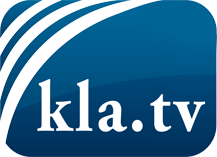 was die Medien nicht verschweigen sollten ...wenig Gehörtes vom Volk, für das Volk ...tägliche News ab 19:45 Uhr auf www.kla.tvDranbleiben lohnt sich!Kostenloses Abonnement mit wöchentlichen News per E-Mail erhalten Sie unter: www.kla.tv/aboSicherheitshinweis:Gegenstimmen werden leider immer weiter zensiert und unterdrückt. Solange wir nicht gemäß den Interessen und Ideologien der Systempresse berichten, müssen wir jederzeit damit rechnen, dass Vorwände gesucht werden, um Kla.TV zu sperren oder zu schaden.Vernetzen Sie sich darum heute noch internetunabhängig!
Klicken Sie hier: www.kla.tv/vernetzungLizenz:    Creative Commons-Lizenz mit Namensnennung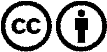 Verbreitung und Wiederaufbereitung ist mit Namensnennung erwünscht! Das Material darf jedoch nicht aus dem Kontext gerissen präsentiert werden. Mit öffentlichen Geldern (GEZ, Serafe, GIS, ...) finanzierte Institutionen ist die Verwendung ohne Rückfrage untersagt. Verstöße können strafrechtlich verfolgt werden.